VasvárHa az ember a természeti és történelmi értékekben gazdag Vasvár utcáin sétál, megérinti valami, valami megmagyarázhatatlan. Hangulatos, emberléptékű kisváros, tiszta, rendezett utcák, takaros kis házak, gondozott környezet, barátságos emberek. Jöjjön el tehát velünk Vasvárra, fedezze fel Vasvár varázsát: a vendégszeretetet, a dimbes-dombos utcákat, történelmi múltját, nem utolsó sorban ízes vasi nyelvjárását.               Osztálykirándulás Vasvárra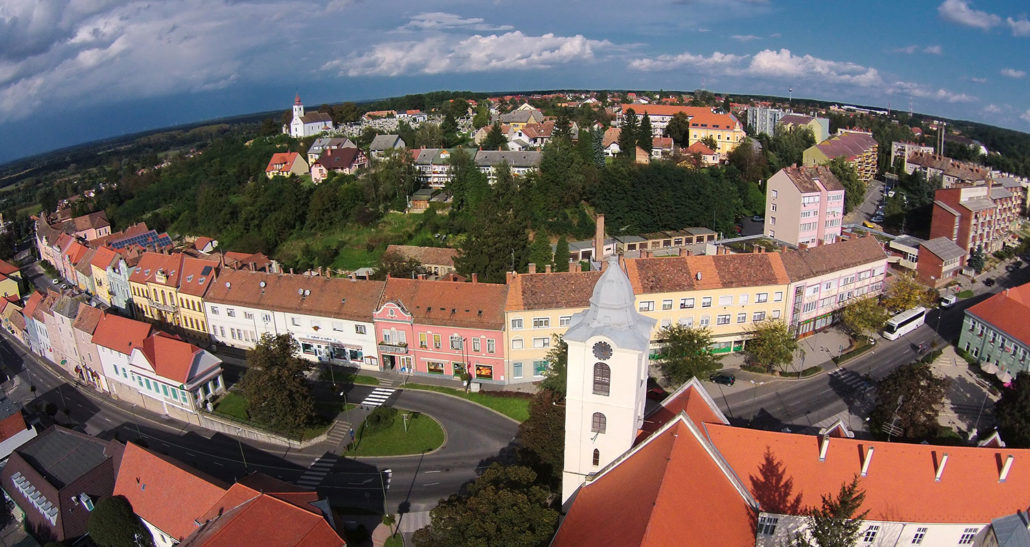 Érkezés Vasvárra reggel 9 órára. Találkozás az idegenvezetővel a Szentkút fürdő parkolójában. ( 9800. Vasvár, Járdányi Professzor utca 10 )Séta Vasvár főterén, a domonkos templom és kolostor megtekintése. ( délelőtt kb. 09:30-10:30 )Vasvár központjában található Magyarország legrégebbi, ma is álló Domonkos kolostora. Az országos jelentőségű műemléket a hagyomány szerint IV. Béla király alapított.  Az egykori kolostortemplom ma Vasvár város plébániatemploma, gazdag barokk berendezéséből kiemelkedik a Mária oltár kegyszobra. 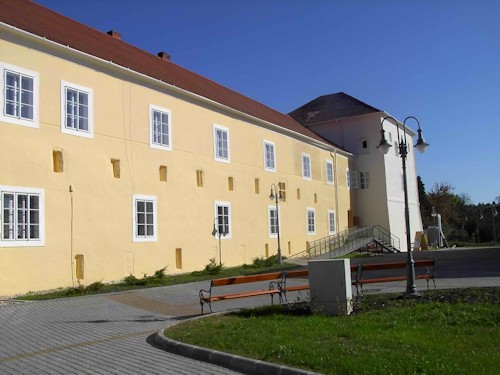 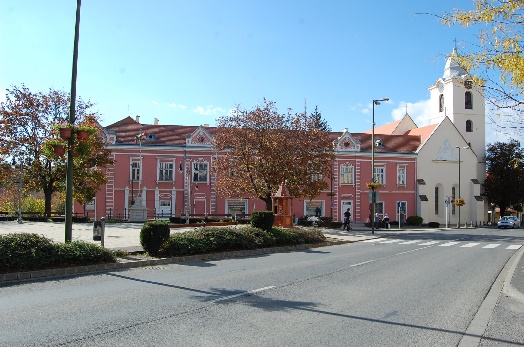 Helytörténeti múzeum-látogatás – élményekkel teli kalandtúra a középkori világban.(délelőtt kb. 10:30 – 12:00 ) Történeti kiállítás megtekintése, ismerkedés a középkori viselettel, fegyverekkel, középkori életmóddal. A kiállított tárgyak megfoghatók, tapinthatók, így a gyerekek testközelből átélhetik régmúlt idők világát.Múzeumigazgatónk rövid történelemórát tart. Majd Különböző foglalkozásokon való részvétel: gyógynövények gyűjtése a kolostorkertben, rajzolás, festés, varrás stb.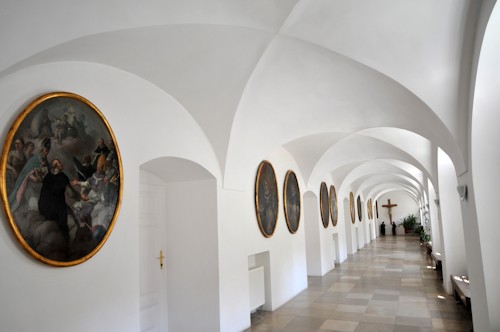 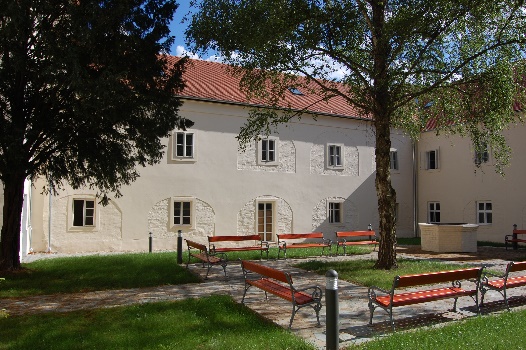 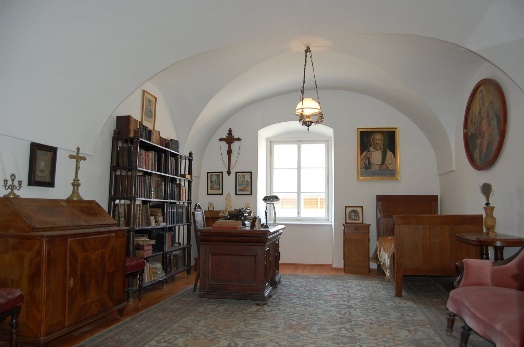 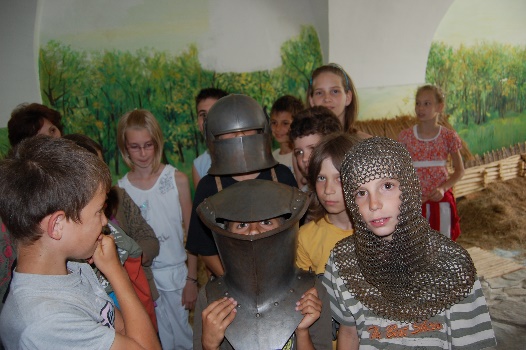 A múzeumlátogatás után kb. 12: 30 órakor ebéd egy helyi vendéglőben.Séta a Csónakázó-tó és a Szentkút kápolnához, gyönyörű természeti környezetben, ősbükkös-tölgyes erdőben. ( 15 percnyi séta a főtértől ) Jól kiépített sétaút - Keresztút – és tanösvény halad végig az erdőn egészen a Szentkút kápolnához, ill. a Szentkút forráshoz. Onnan át lehet sétálni a szabadtéri színpad érintésével a kilátóhoz – Vasvár legmagasabb pontja – ahol páratlan panoráma tárul elénk, Vasvár dimbes-dombos látképe. A kilátó mellett közvetlenül található a vadonatúj közösségi tér és többgenerációs játszótér, ahol a gyerekek kitombolhatják magukat.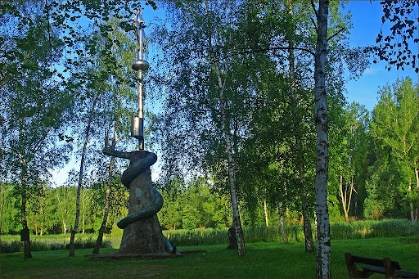 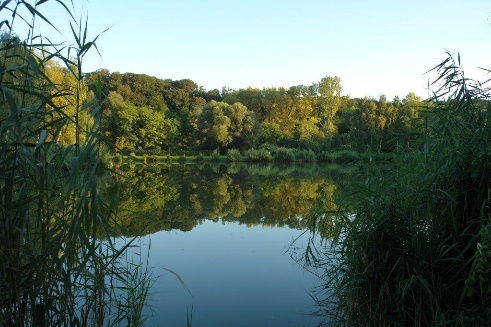 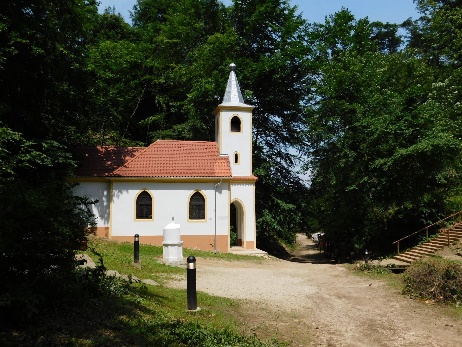 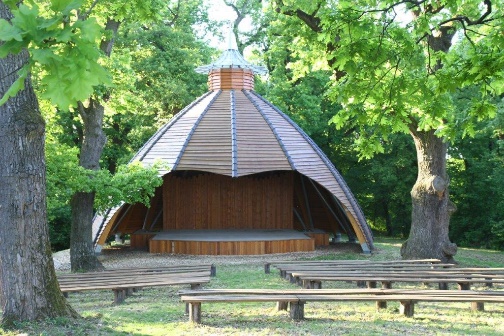 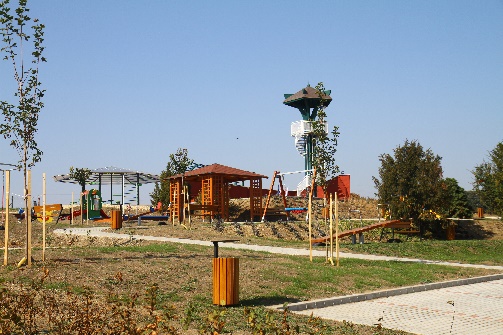   Májustól, jó idő esetén lehetőség van fürdőzésre a Szentkút termálfürdőben. 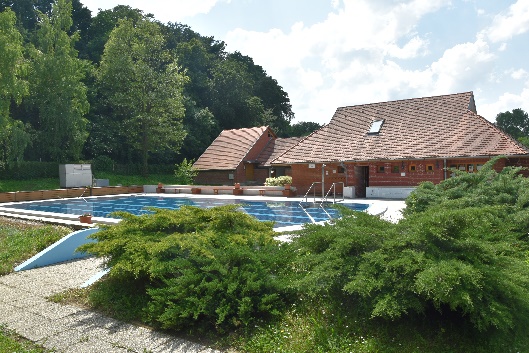 HazautazásNagyon sok szeretettel várjuk a diákokat és tanáraikat városunkba, Vasvárra!Elérhetőség és további információk:Szilágyi EnikőVasvár Város Önkormányzataturisztikai munkatársTel: +3630 151 7954        + 3630 309 2440turizmus@vasvar.huwww.vasvar.hu